Publicado en  el 19/11/2013 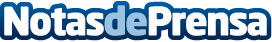 Abertis Telecom muestra sus soluciones orientadas a mejorar la operativa y la eficiencia de las ciudadesabertis telecom, operador de infraestructuras del grupo abertis, muestra en el próximo Smart City Expo WorldCongress sus principales soluciones tecnológicas para el desarrollo de la ciudad inteligente. Datos de contacto:abertisNota de prensa publicada en: https://www.notasdeprensa.es/abertis-telecom-muestra-sus-soluciones_1 Categorias: Construcción y Materiales http://www.notasdeprensa.es